РОЗПОРЯДЖЕННЯМІСЬКОГО ГОЛОВИм. СумиЗ метою належної організації роботи та забезпечення належних умов перебування іноземного експерта в галузі «Освіта» пана Карла Вестенхьофера в рамках участі Сумської міської ради у німецькій програмі SES (Служба старших експертів), на виконання рішення Сумської міської ради від 30 грудня 2015 року № 204-МР «Про міську програму «Відкритий інформаційний простір м. Суми» на 2016-2018 роки» (зі змінами), керуючись пунктом 20 частини 4 статті 42 Закону України «Про місцеве самоврядування в Україні»:Визначити відповідальним за організацію роботи та забезпечення належних умов перебування іноземного експерта в галузі «Освіта» секретаря Сумської міської ради Баранова А.В. Затвердити кошторис витрат щодо забезпечення належних умов перебування іноземного експерта в галузі «Освіта» пана Карла Вестенхьофера в рамках участі Сумської міської ради у німецькій програмі SES (Служба старших експертів) у період з 10 квітня по 30 квітня 2017 року (додаток 1). Управлінню освіти і науки (Данильченко А.М.) забезпечити:          3.1 Організацію роботи іноземного експерта в галузі «Освіта» пана Карла Вестенхьофера в рамках участі Сумської міської ради у німецькій програмі SES (Служба старших експертів) у період з 10 квітня по 30 квітня 2017 року (додаток 2).3.2 Супровід експерта пана Карла Вестенхьофера 10 квітня та 30 квітня під час трансферу до аеропорту м. Харків.Управлінню з господарських та загальних питань (Коцур М.В.) забезпечити: Транспортним засобом 10 та 30 квітня 2017 року для забезпечення трансферту до аеропорту м. Харків. Сувенірною та промоційною продукцією для вручення іноземному експерту.Відділу бухгалтерського обліку та звітності (Костенко О.А.) забезпечити: Бронювання номеру в готелі на період перебування експерта з 10 по 30 квітня 2017 року.  Укладання договорів на оплату послуг з проживання, харчування, оплату послуг перекладу, виплату добових  пану Карлу Вестенхьоферу на весь термін перебування з 10 по 30 квітня 2017 року.Сплату обов’язкових податків. Здійснити відповідні розрахунки згідно з кошторисом витрат по КПКВК 0318600 «Інші видатки» (додаток 1).Департаменту комунікацій та інформаційної політики забезпечити висвітлення у ЗМІ інформації про перебування іноземного експерта в галузі «Освіта» пана Карла Вестенхьофера в рамках участі Сумської міської ради у німецькій програмі SES (Служба старших експертів).Департаменту фінансів, економіки та інвестицій Сумської міської ради (Липова С.А.) забезпечити фінансування із загального фонду міського бюджету по КПКВК  0318600 «Інші видатки» згідно з кошторисом.Організацію виконання даного розпорядження покласти на секретаря Сумської міської ради Баранова А.В. Міський голова							            О.М. ЛисенкоКостенко 700-634Розіслати: Баранову А.В.., Кохан А.І., Костенко О.А., Липовій С.А., Данильченко А.М., Коцуру М.В.Кошторис витрат щодо забезпечення належних умов перебування іноземного експерта в галузі «Освіта» пана Карла Вестенхьофера в рамках участі Сумської міської ради у німецькій програмі SES (Служба старших експертів) Начальник відділу бухгалтерського обліку та звітності, головний бухгалтер				О.А. КостенкоПлан-графік перебування іноземного експерта у м. Сумив рамках участі Сумської міської ради у німецькій програмі SES (Служба Старших Експертів) в період  з 10.04.2017 по 30.04.2017Начальник управління освіти і науки	А.М.Данильченко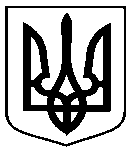 від 27.03.2017 № 81-Р Про реалізацію проекту по залученню іноземного експерта в галузі «Освіта» пана Карла Вестенхьофера в рамках участі Сумської міської ради у німецькій програмі SES (Служба старших експертів)Додаток 1до розпорядження міського головивід 27.03.2017 № 81-Р№ з/пСтатті витрат, передбачених по КПКВК 0318600 «Інші видатки»Розмір витрат, грн.1.На виконання рішення Сумської міської ради від 30 грудня 2015 року № 204 - МР «Про міську програму «Відкритий інформаційний простір м. Суми» на 2016-2018 роки» (зі змінами) Підпрограма 3. Зовнішні відносини Сумської міської ради та її виконавчого комітету. Завдання 3.12. Залучення іноземних експертів для застосування європейського досвіду у роботі 1.1.Оплата послуг з проживання ( зі сніданком)  на період з 10 квітня по 30 квітня 2017 року. 10 500,001.2Оплата послуг з харчування  на період з 10 квітня по 30 квітня 2017 року.  3 054,001.3Оплата послуг з перекладу (німецька мова) з 10 квітня по 30 квітня 2017 року.6 109,001.4Оплата добових пану Карлу Вестенхьоферу на час перебування з 10 квітня по 30 квітня 2017 року.3 054,001.5.Сплата податку з доходів фізичних осіб (18%)Військовий збір 1,5 %3 659,00261,00РАЗОМ26 637,00Додаток 2до розпорядження міського головивід 27.03.2017  № 81-РЧасМісце перебування10 квітня10 квітняПрибуття у аеропорт м.Харків17:20Зустріч експерта в аеропорту м.Харків (прибуття о 17.20, рейс LO 0761 з Варшави). Трансфер до готелю «Воскресенський» м.Суми (пл.Незалежності, 15)11-14 квітня11-14 квітняЩоденно з 09:00 до 16:00Організація роботи SES-експерта на базі ДНЗ «Сумський центр професійно-технічної освіти харчових технологій, торгівлі та ресторанного сервісу» (вул.Роменська, 96) 15-16 квітня15-16 квітняПротягом дняВідвідування богослужіння до свята Великодня у Костелі Благовіщення Пресвятої Діви Марії м.Суми (вул.Троїцька, 6) 17 квітня17 квітняПротягом дняКультурна програма 18 квітня18 квітня10:00 -16:00Проведення майстер-класів на базі приватних закладів громадського харчування (Ресторан німецької кухні «Брудершафт», вул. Гагаріна,16)19 квітня19 квітня09:00 -16:00Організація роботи SES-експерта на базі ДНЗ «Сумське міжрегіональне вище професійне училище» (проспект Курський, 141)20 квітня20 квітня09:00-16:00Зустріч зі студентами факультету харчових технологій СНАУ, ознайомлення з матеріально-технічною базою навчального закладу (вул. Герасима Кондратьєва, 160)21 квітня21 квітня09:00-16:00Проведення майстер-класів на базі приватних закладів громадського харчування ( піцерія «Сімбіозі», вул.Харківська, 5)22 -23 квітня22 -23 квітня09:00-16:00Культурна програма  24 квітня24 квітня09:00-16:00Організація роботи SES-експерта на базі ДНЗ «Сумський центр професійно-технічної освіти» (вул. О.Шапаренка,7)25 квітня25 квітня09:00-15:00Зустріч зі студентами СумДПУ ім.А.С. Макаренка( вул.Роменська, 87)26 квітня26 квітня14:00Лекція для кухарів ДНЗ на базі  Сумського дошкільного навчального закладу №18 «Зірниця»  (проспект М.Лушпи, 13)27 квітня27 квітня15:00Лекція для кухарів ЗОШ  на базі КУ Сумська загальноосвітня школа І-ІІІ ступенів №23( проспект М.Лушпи, 36)28 квітня28 квітняПротягом дняМайстер-класи на базі приватних закладів громадського харчування 29 квітня (субота)29 квітня (субота)Протягом дняКультурна програма30 квітня (неділя)30 квітня (неділя)Виліт з аеропорту м.Харків о 14.40Трансфер до м. Харків  (рейс  LO  0760  до Варшави, виліт о 14.40)